Passcode: 008430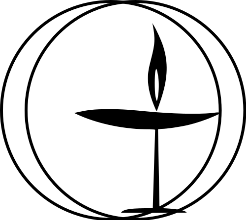 6:30   Welcome: Sally WhiteEstablish quorumChalice Lighting and Centering: Hally CahssaiConsent Agenda                                                                                      Approve April draft minutes6:40	Board Business: Sally White—25 minutesRacial Justice retreat Debrief – 10 minutesRe-entry Discussion -  any questions on the matrix - 10 MinutesBrief report on Family Promise policies & procedure – 2 minutesBrief discussion on Safe Ground possibility – 5 minutes7:05 	Treasurer’s Report: Victoria Owens [see document sent previously] – 5 minutes7:10	Minister Reports—5 minutes [see document sent previously] – 5 minutesRev. Dr. Roger Jones Rev. Lucy Bunch 7:15	Committee Substantive Issues—please see updates sent via emailProgram Council: Marilyn Reynolds, LiaisonAPMC (Administration and Property Management): Eric Ross, LiaisonStewardship: David Harlow, LiaisonFRST (Fundraising Strategy Committee): Tonie Darling, Liaison7:20	Farewell activities	Next Meetings:Executive Board Meeting (via Zoom): Monday, July 12, 5:00 p.m.Board Meeting (via Zoom): Thursday, July 22, 6:30 p.m.Chalice lighting and closing to be provided by:  Anara Guard8:00	Closing: Hally Cahssai